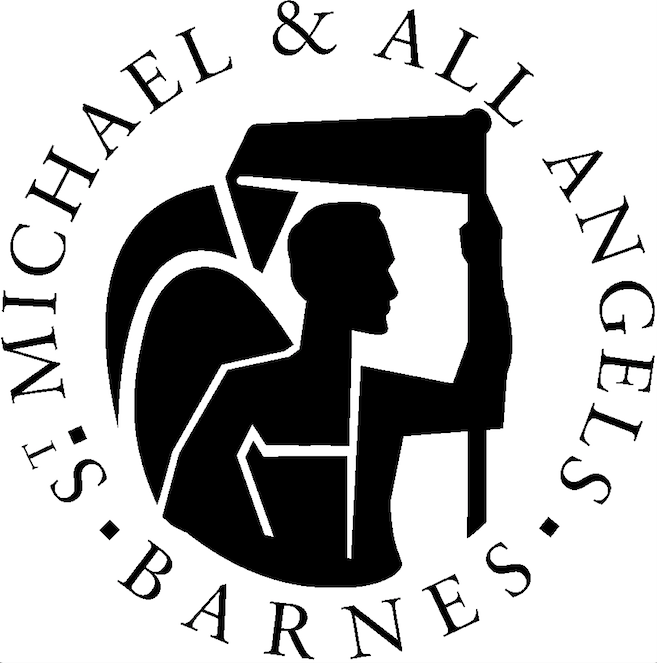 Saint Michael’s Church Hall Project‘A new hall for all’FEEDBACK FORMWe would be most grateful for your reflections and comments below so that they might assist and inform the development of this project. Before filling in the form, please see the draft initial designs for a Church Hall, and the accompanying Newsletter No.4. You may also wish to see the Draft Timeline. All these documents, as well as other material relating to the vision, aims, and origin of the project can also be found on the Hall Project section of the Saint Michael’s website – www.stmichaelbarnes.org. There will also be a display up in church throughout most of November.What do you appreciate or like in the current design you have seen? What might need improving, changing or is currently missing from the design that you would like to see?How might you be able to help/assist us with this project?N.B. Some particular areas we know we will be looking for help with are: CommunicationsPublicity (design and writing)Fundraising and community organisingAdministrative support(Contact details may be provided below)Please turn overAny other comments, questions or observations that you’d like us to bear in mind?Contact details (optional)If you’d like to join the Church Hall mailing list for periodic updates about the project please give us your name and email address. Details are stored confidentially according to GDPR. Please write clearly.NAME:EMAIL:Thank you for filling out this form. It can be filled out by hand and returned to :The Parish Office (inside church) where a designated box will be provided for responsesORc/o Saint Michael’s Vicarage, 39 Elm Bank Gardens, London, SW13 0NX.ORBy email:churchhall@stmichaelbarnes.orgIt would be particularly helpful to us if this form could be received by Sunday 17th November – however forms received subsequently will also be useful.